ПРОЕКТ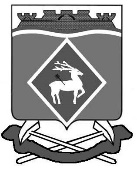 РОССИЙСКАЯ ФЕДЕРАЦИЯРОСТОВСКАЯ ОБЛАСТЬМУНИЦИПАЛЬНОЕ ОБРАЗОВАНИЕ «БЕЛОКАЛИТВИНСКИЙ РАЙОН»АДМИНИСТРАЦИЯ БЕЛОКАЛИТВИНСКОГО РАЙОНАПОСТАНОВЛЕНИЕот _____.2020	№ _____г. Белая КалитваО внесении изменений в постановлениеАдминистрации Белокалитвинского районаот 28.02.2017 № 263В соответствии с постановлением Администрации Белокалитвинского района от 25.01.2016 № 67 «Об утверждении Правил разработки и утверждения бюджетного прогноза Белокалитвинского района на долгосрочный период», Администрация Белокалитвинского района района постановляет:1. Внести в постановление Администрации Белокалитвинского района от 28.02.2017 № 263 «Об утверждении бюджетного прогноза Белокалитвинского района на период 2017 – 2022 годов» изменения, изложив приложение к нему в редакции согласно приложению к настоящему постановлению.2. Настоящее постановление вступает в силу со дня его принятия и подлежит официальному опубликованию.3. Контроль за выполнением постановления оставляю за собой.   Глава Администрации Белокалитвиснкого района					        О.А. МельниковаПриложение к постановлению Администрации Белокалитвинского районаот ___.02.2020 №_____Бюджетный прогноз Белокалитвинского района на период 2017-2022 годовОбщие положенияНеобходимость разработки документов долгосрочного бюджетного планирования была обозначена в Бюджетном послании Президента Российской Федерации о бюджетной политике в 2014-2016 годах. В целях реализации долгосрочного планирования принят Федеральный закон от 28.06.2014 № 172-ФЗ «О стратегическом планировании в Российской Федерации», внесены изменения в Бюджетный кодекс Российской Федерации в части дополнения статьей 1701 «Долгосрочное бюджетное планирование». На муниципальном уровне принято решение Собрания депутатов Белокалитвинского района от 30.08.2007 № 247 «Об утверждении Положения о бюджетном процессе в Белокалитвинском районе», которое дополнено статьей 141 «Долгосрочное бюджетное планирование». Постановлением Администрации Белокалитвинского района от 25.01.2016 № 67 утверждены Правила разработки и утверждения бюджетного прогноза Белокалитвинского района на долгосрочный период.Указанными Правилами установлено, что бюджетный прогноз Белокалитвинского района на долгосрочный период разрабатывается каждые три года на шесть лет и более на основе прогноза социально-экономического развития Белокалитвинского района.Бюджетный прогноз Белокалитвинского района разработан на шестилетний период 2017-2022 годов и содержит информацию об основных параметрах варианта прогноза социально-экономического развития Белокалитвинского района, определенных в качестве базовых для целей долгосрочного бюджетного планирования, прогноз основных характеристик бюджета Белокалитвинского района, а также основные подходы к формированию бюджетной политики в указанном периоде.На 2017 год параметры бюджетного прогноза сформированы с учетом первоначально принятого решения Собрания депутатов Белокалитвинского района от 28.12.2016 № 111 «О бюджете Белокалитвинского района на 2017 год и на плановый период 2018 и 2019 годов».На 2018 год параметры бюджетного прогноза сформированы с учетом первоначально принятого решения Собрания депутатов Белокалитвинского района от 28.12.2017 № 188 «О бюджете Белокалитвинского района на 2018 год и на плановый период 2019 и 2020 годов».На 2019 год параметры бюджетного прогноза сформированы с учетом первоначально принятого решения Собрания депутатов Белокалитвинского района от 27.12.2018 № 285 «О бюджете Белокалитвинского района на 2019 год и на плановый период 2020 и 2021 годов».На период 2020-2022 годов параметры бюджетного прогноза сформированы с учетом первоначально принятого решения Собрания депутатов Белокалитвинского района от 24.12.2019 № 357 «О бюджете Белокалитвинского района на 2020 год и на плановый период 2021 и 2022 годов».Собственные налоговые и неналоговые доходы консолидированного бюджета Белокалитвинского района к 2030 году увеличатся в 1,5 раза к уровню 2017 года. Собственные налоговые и неналоговые доходы бюджета района вырастут к 2030 году в 1,2 раза к уровню 2017 года.Доходы и расходы консолидированного бюджета прогнозируются к 2020 году с увеличением в реальном выражении (без учета роста за счет индекса инфляции) в сравнении с 2017 годом почти в 1,2 раза, в 2021 и 2022 годах планового периода доходы и расходы консолидированного бюджета спрогнозированы со снижением в связи с сокращением размера субсидий, предоставляемых району из областного бюджета для софинансирования расходных обязательств, возникающих при выполнении полномочий органов местного самоуправления по вопросам местного значения.Основные параметры варианта долгосрочного прогноза, определенных в качестве базовых для целей долгосрочного бюджетного планирования2. Прогноз основных характеристик бюджета Белокалитвинского района(млн. рублей)2.1. Показатели финансового обеспечения муниципальных программ Белокалитвинского района(млн. рублей)1 Плановые бюджетные ассигнования, предусмотренные за счет средств бюджета Белокалитвинского района и безвозмездных поступлений в бюджет Белокалитвинского района. 2 Объем бюджетных ассигнований соответствует решению Собрания депутатов Белокалитвинского района от 28.12.2016 № 111 «О бюджете Белокалитвинского района на 2017 год и на плановый период 2018 и 2019 годов» по состоянию на 01.01.2017.3 Объем бюджетных ассигнований соответствует решению Собрания депутатов Белокалитвинского района от 28.12.2017 № 188 «О бюджете Белокалитвинского района на 2018 год и на плановый период 2019 и 2020 годов» по состоянию на 01.01.2018.4 Объем бюджетных ассигнований соответствует решению Собрания депутатов Белокалитвинского района от 27.12.2018 № 285 «О бюджете Белокалитвинского района на 2019 год и на плановый период 2020 и 2021 годов» по состоянию на 01.01.2019.5 Объем бюджетных ассигнований соответствует решению Собрания депутатов Белокалитвинского района от 24.12.2019 № 357 «О бюджете Белокалитвинского района на 2020 год и на плановый период 2021 и 2022 годов» по состоянию на 01.01.2020.6 До 1 января 2019 «Молодежь Дона».7 До 1 января 2019 «Обеспечение общественного порядка и противодействие преступности».8 Муниципальная программа «Формирование современной городской среды на территории Белокалитвинского района» реализуется с 01.01.2018.9 Муниципальная программа «Территориальное планирование и развитие территории, в том числе для жилищного строительства» реализуется с 01.01.2019.10 Муниципальная программа «Комплексное развитие сельских территорий» реализуется с 01.01.2020.Примечание.Х – не подлежит заполнению.Основные подходы к формированию бюджетной политикиБелокалитвинского района на период 2017-2022 годовБюджетный прогноз Белокалитвинского района на период 2017-2022 годов разработан на основе варианта прогноза социально-экономического развития Белокалитвинского района на период до 2019 года, утвержденного распоряжением Администрации Белокалитвинского района от 03.10.2016 № 148. Скорректирован с учетом прогноза социально-экономического развития Белокалитвинского района на 2020-2022 годы, утвержденного распоряжением Администрации Белокалитвинского района от 31.10.2019 № 163.При расчете прогнозных показателей налоговых и неналоговых доходов учитывались изменения в законодательстве о налогах и сборах Российской Федерации и Ростовской области и бюджетном законодательстве Российской Федерации, ожидаемые в прогнозном периоде.На плановый период 2021 и 2022 годов утверждены показатели бездефицитного бюджета в соответствии с решением о бюджете Белокалитвинского района на 2020 год и на плановый период 2021 и 2022 годов, утвержденного решением Собрания депутатов Белокалитвинского района от 24.12.2019 № 357 и бюджетами поселений, принятыми на соответствующий период. Муниципальный долг отсутствует.В прогнозируемом периоде будет продолжена взвешенная долговая политика.Бюджетная политика Белокалитвинского района на долгосрочный период будет направлена на обеспечение решения приоритетных задач социально-экономического развития Белокалитвинского района при одновременном обеспечении устойчивости и сбалансированности бюджетной системы.Решению поставленных задач будет способствовать  актуализированный и пролонгированный до 2024 года План мероприятий по росту доходного потенциала Белокалитвинского района, оптимизации расходов бюджета Белокалитвинского района и сокращению муниципального долга Белокалитвинского района, утвержденный распоряжением Администрации Белокалитвинского района от 28.09.2018 № 120.Основные подходы в части собственных (налоговых и неналоговых) доходовСобственные налоговые и неналоговые доходы консолидированного бюджета Белокалитвинского района к 2030 году увеличатся в 1,5 раза к плановому уровню 2017 года, в том числе районные доходы в 1,2 раза.Поступательной динамике собственных доходов способствует стимулирующий характер налоговой политики области. За истекший период 
в области налоговой политики решены следующие задачи:введена патентная система налогообложения;осуществлен переход на исчисление налога на имущество физических лиц от кадастровой стоимости объектов недвижимости;передан транспортный налог в 100-процентом объеме в бюджеты муниципальных образований, у которых есть полномочия в области дорожной деятельности.Налоговые и неналоговые доходы спрогнозированы в соответствии 
с положениями Бюджетного кодекса Российской Федерации, на основе показателей долгосрочного прогноза социально-экономического развития Белокалитвинского района на период до 2030 года.Прогнозирование на долгосрочную перспективу осуществлялось в условиях позитивных тенденций, сложившихся в предыдущие годы с учетом роста индекса промышленного производства, валового регионального продукта, прибыли прибыльных предприятий, фонда заработной платы и т.д.Налоговые и неналоговые доходы районного и консолидированного бюджетов Белокалитвинского района на 2017 – 2022 годы учтены в соответствии с принятыми решениями о бюджете Белокалитвинского района и в соответствии с решениями муниципальных образований в Белокалитвинского  района.Основные подходы в части областной финансовой помощиПроводимая на федеральном и региональном уровне политика в области межбюджетных отношений направлена на повышение финансовой самостоятельности и ответственности органов государственной власти Ростовской области. Учитывая положительную динамику показателей за отчетные годы и опережающий рост собственных доходов на долгосрочную перспективу, планируется дальнейшее снижение дотационности бюджета.По итогам 2015 года уровень дотационности составил 27,8 % от собственных доходов бюджета Белокалитвинского района без учета субвенций на переданные полномочия Ростовской области. К 2022 году прогнозируется 33,6 процента.Целевые средства на 2020 – 2022 годы предусмотрены в соответствии 
с решением Собрания депутатов Белокалитвинского района от 24.12.2019 № 357 «О бюджете Белокалитвинского района на 2020 год и на плановый период 2021 и 2022 годов».На долгосрочный период с 2022 года объем безвозмездных поступлений предусмотрен в части целевых средств, спрогнозированных на уровне целевых безвозмездных поступлений 2022 года.Основные подходы в части расходовЭффективная бюджетная политика является непременным условием адаптации экономики к новым реалиям. Важной задачей в бюджетной сфере является определение баланса между необходимостью жить по средствам и созданием бюджетных стимулов для возобновления роста.На 2017 – 2022 годы расходы учтены в соответствии с принятыми решениями о бюджете Белокалитвинского района и в соответствии с решениями поселений, входящих в состав Белокалитвинского района. В расходах на 2021 и 2022 годы учтены условно утвержденные расходы в соответствии с решением Собрания депутатов Белокалитвинского района от 24.12.2019 № 357 «О бюджете Белокалитвинского района на 2020 год и на плановый период 2021 и 2022 годов», что будет являться определенным резервом для планирования расходов в плановом периоде и обеспечением рисков в случае ухудшения поступлений доходных источников.Приоритетом бюджетной политики в сфере расходов являются инвестиции в человеческий капитал – это благоприятное самочувствие жителей Белокалитвинского района, повышение уровня жизни граждан, создание комфортных условий для их проживания, условий и возможностей для самореализации, а также предоставление качественных и конкурентных муниципальных услуг. Основным инструментом достижения национальных целей развития, установленных Указом Президента Российской Федерации от 07.05.2018 
№ 204 «О национальных целях и стратегических задачах развития Российской Федерации на период до 2024 года», будут являться региональные проекты, направленные на реализацию федеральных проектов, входящих в состав национальных проектов, сформированные с шестилетним горизонтом планирования до 2024 года.  В Ростовской области утверждено 49 региональных проектов, направленных на достижение 11 национальных проектов. Белокалитвинский район участвует в реализации 9 региональных проектах, направленных на достижение 5 национальных проектов.Осуществление регулярного мониторинга и контроля хода реализации мероприятий обеспечит получение конечного результата региональных проектов, направленных на реализацию федеральных проектов, входящих в состав национальных проектов. Это позволит сформировать ресурс на финансирование стратегических целей развития Белокалитвинского района.Реализация Указа Президента Российской Федерации от 07.05.2018      
№ 204 будет осуществляться путем развития института муниципальных программ на проектных принципах управления. С учетом интеграции реализуемых в рамках данного указа региональных проектов муниципальные программы Ростовской области должны стать простым и эффективным инструментом организации как проектной, так и текущей деятельности органов местного самоуправления, отражающим взаимосвязь затраченных ресурсов и полученных результатов.Основные подходы в части межбюджетных отношений с бюджетами поселенийВ среднесрочной и долгосрочной перспективе межбюджетные отношения с бюджетами поселений, входящих в состав Белокалитвинского района, и их совершенствование будут являться одним из приоритетных направлений бюджетной политики района, направленные на повышение финансовой самостоятельности местных бюджетов, оказание содействия в их сбалансированности, качественное управление муниципальными финансами. Это касается как вопросов оказания финансовой помощи из местного бюджета, так и методологического обеспечения деятельности органов местного самоуправления поселений. Планируется совершенствование межбюджетных отношений в части переформатирования направлений финансовой поддержки бюджетов поселений на ее выравнивающую составляющую.Дотациям на выравнивание бюджетной обеспеченности поселений будет отведена ведущая роль в системе межбюджетного регулирования. Для этого предполагается совершенствование методик расчета межбюджетных трансфертов и рассмотрение вопросов установления дополнительных условий их выделения: отсутствие просроченной кредиторской задолженности, сокращение недоимки, ограничения по муниципальному долгу и дефициту местных бюджетов и других, направленных на эффективное формирование и  исполнение бюджетов.Особое внимание будет уделяться повышению эффективности предоставления и расходования межбюджетных трансфертов бюджетам поселений, а также повышению ответственности органов местного самоуправления поселений за допущенные нарушения при расходовании средств бюджета района. На покрытие временных кассовых разрывов бюджетов поселений планируется ежегодно предусматривать бюджетные кредиты в пределах финансового года, как механизм финансовой поддержки.Немаловажная роль будет отведена методологическому обеспечению деятельности поселений по бюджетно-финансовым вопросам, осуществлению постоянного контроля за планированием и исполнением бюджетов поселений.Основные подходы к долговой политикеВажнейшей задачей является обеспечение уровня муниципального долга, позволяющего району обслуживать долговые обязательства при самых разных обстоятельствах, включая кризисные явления в экономике и на финансовых рынках.По итогам 2015 года муниципальный долг Белокалитвинского района составил 2,9 % объема налоговых и неналоговых доходов. Данный показатель муниципального долга находится на безопасном уровне.Учитывая сбалансированность бюджета Белокалитвинского района, в 2017-2022 годах не планируется привлечение кредитных ресурсов.Управляющий делами 							        Л.Г. ВасиленкоПроект вносит:Заместитель начальника финансового управления-начальник бюджетного отдела О.В. Самойлова№п/пНаименование показателяЕдиница измеренияГод периода прогнозированияГод периода прогнозированияГод периода прогнозированияГод периода прогнозированияГод периода прогнозированияГод периода прогнозирования№п/пНаименование показателяЕдиница измерения2017201820192020202120221.Фонд заработной платыв действующих ценах, всегомлн. рублей5 606,66 178,16 645,57 119,07 649,28 232,9процентов к предыдущему году107,5110,2107,6107,1107,4107,62.Прибыль прибыльных предприятийв действующих ценахмлн. рублей834,71 563,42 781,72 095,83 010,43 199,6темп роста в действующих ценахпроцентов к предыдущему году96,0187,3177,9104,5103,6106,3Наименование показателяГод периода прогнозированияГод периода прогнозированияГод периода прогнозированияГод периода прогнозированияГод периода прогнозированияГод периода прогнозированияНаименование показателя201720182019202020212022Показатели консолидированного бюджета Белокалитвинского районаПоказатели консолидированного бюджета Белокалитвинского районаПоказатели консолидированного бюджета Белокалитвинского районаПоказатели консолидированного бюджета Белокалитвинского районаПоказатели консолидированного бюджета Белокалитвинского районаПоказатели консолидированного бюджета Белокалитвинского районаПоказатели консолидированного бюджета Белокалитвинского районаДоходы, в том числе:3 049,53 179,93 745,04 031,83 985,13 816,6налоговые и неналоговые доходы577,1614,5641,2743,0818,1859,3безвозмездные поступления2 472,42 565,43103,83 288,83 167,02 957,3Расходы3 055,53 203,03 794,24 086,33 985,13 816,6Дефицит/профицит- 6,0-23,1-49,2-54,50,00,0Источники финансирования дефицита бюджета6,023,149,254,50,00,0Показатели бюджета Белокалитвинского районаПоказатели бюджета Белокалитвинского районаПоказатели бюджета Белокалитвинского районаПоказатели бюджета Белокалитвинского районаПоказатели бюджета Белокалитвинского районаПоказатели бюджета Белокалитвинского районаПоказатели бюджета Белокалитвинского районаДоходы, в том числе:2 817,32 944,43 469,23 691,73 672,13 491,4налоговые и неналоговые доходы416,4455,1485,9538,9602,8634,8безвозмездные поступления2 400,92 489,32 983,33 152,83 069,32 856,6Расходы2 823,32 961,63 510,63 735,83 672,13 491,4Дефицит/профицит-6,0-17,2-41,4-44,10,00,0Источники финансирования дефицита бюджета6,017,2-41,444,10,00,0Муниципальный долг0,00,00,00,00,00,0Расходы на финансовое обеспечение реализации муниципальных программ Белокалитвинского района1Расходы на финансовое обеспечение реализации муниципальных программ Белокалитвинского района1Расходы на финансовое обеспечение реализации муниципальных программ Белокалитвинского района1Расходы на финансовое обеспечение реализации муниципальных программ Белокалитвинского района1Расходы на финансовое обеспечение реализации муниципальных программ Белокалитвинского района1Расходы на финансовое обеспечение реализации муниципальных программ Белокалитвинского района1Расходы на финансовое обеспечение реализации муниципальных программ Белокалитвинского района1Наименование муниципальных программ Белокалитвинского районаНаименование муниципальных программ Белокалитвинского районаГод периода прогнозированияГод периода прогнозированияГод периода прогнозированияГод периода прогнозированияГод периода прогнозированияГод периода прогнозированияНаименование муниципальных программ Белокалитвинского районаНаименование муниципальных программ Белокалитвинского района201722018320194202052021520225Развитие здравоохранения54,067,647,159,338,558,7Развитие образования1171,51224,81 255,51 409,71 362,61 343,9Развитие физической культуры, спорта и молодежной политики63,84,14,44,44,44,4Социальная поддержка граждан825,4975,4977,41 069,81 109,11 151,1Доступная среда0,12,30,12,00,00,0Обеспечение доступным и комфортным жильем населения Белокалитвинского района192,5114,2231,0220,4219,6406,2 Обеспечение качественными жилищно-коммунальными услугами населения Белокалитвинского района150,3178,774,1100,4136,064,2Обеспечение общественного порядка и профилактики правонарушений70,60,53,93,62,50,5Защита населения и территории от чрезвычайных ситуаций, обеспечение пожарной безопасности и безопасности людей на водных объектах12,613,922,225,225,319,2Развитие культуры и туризма77,6146,8162,7143,3138,582,8 Охрана окружающей среды и рациональное природопользование0,10,10,10,10,10,1 Экономическое развитие и инновационная экономика1,50,20,80,10,10,1Информационное общество27,934,436,840,232,829,9Развитие транспортной системы41,144,491,3186,6129,069,5 Развитие сельского хозяйства и регулирование рынков сельскохозяйственной продукции, сырья и продовольствия144,033,192,43,43,43,4Энергоэффективность и развитие энергетики0,30,20,30,20,20,2Муниципальная политика58,762,861,564,860,160,3 Поддержка казачьих обществ Белокалитвинского района12,911,312,916,316,316,3 Управление муниципальными финансами района и создание условий для эффективного управления муниципальными финансами поселений11,910,312,012,811,811,8Управление муниципальным имуществом в Белокалитвинском районе8,310,19,611,18,68,2Формирование современной городской среды на территории Белокалитвинского района8Х2,6147,9101,246,645,0Территориальное планирование и развитие территории, в том числе для жилищного строительства9ХХ0,430,50,00,0Комплексное развитие сельских территорий10ХХХ37,20,10,1Итого:2 795,12 937,83 244,43 542,6 3 345,63 375,9